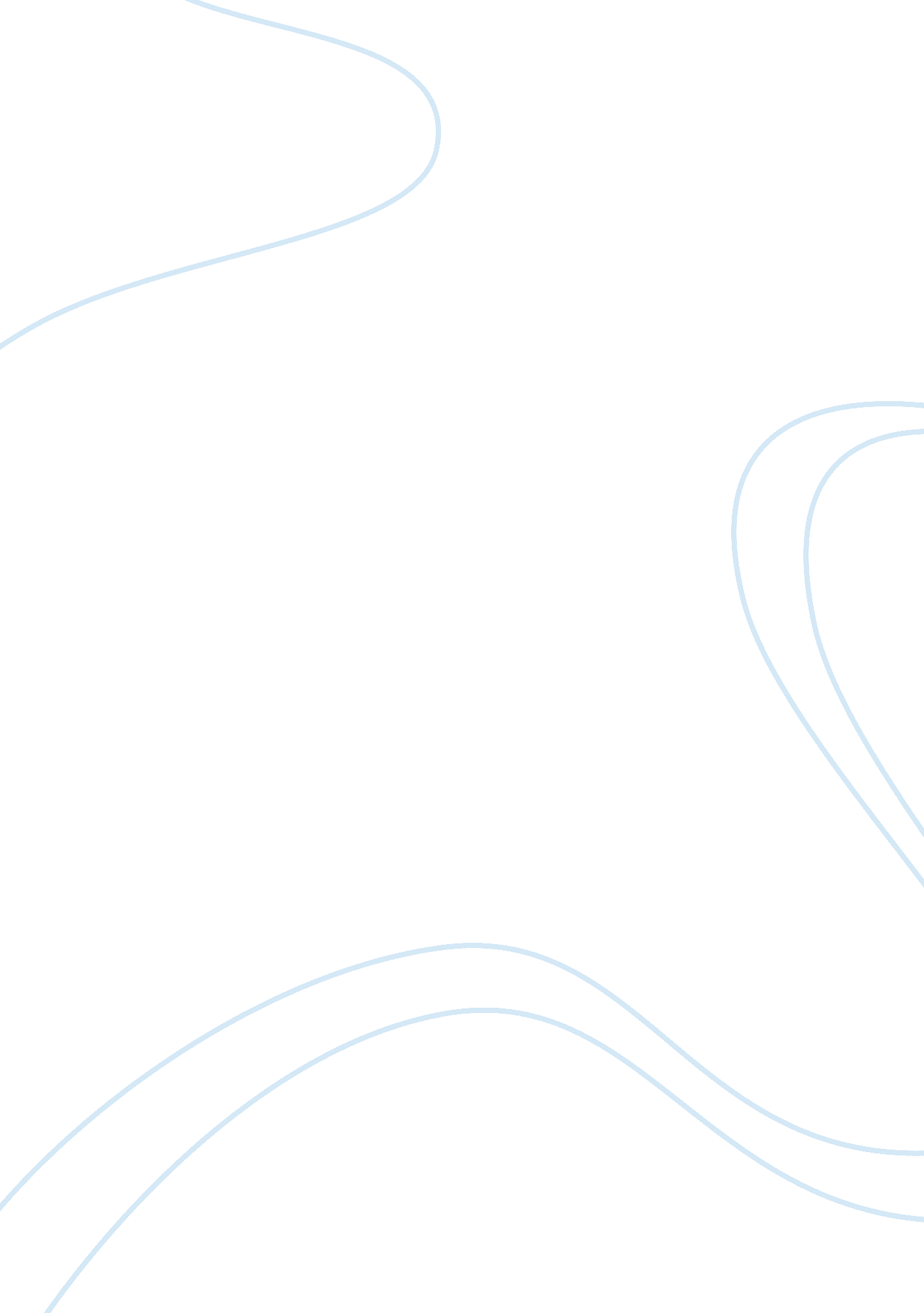 Machinery is a manufacturer of cable recycling machine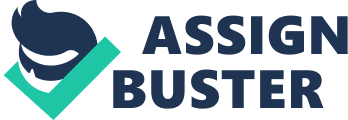 Stone crusher are wide applied in the fields of our dally Life, such as aggregate crushing plant, basalt crushing plant, granite crushing Ellen, beneficial of copper ores In Indubitable crushing line and coal gangue crushing plant etc. , How should we do to reduce stone crusher power consumption In the crushing production Ellen? Great Wall experts give optimized proposal for us in the following paragraph. Firstly we should focus on the hardness, select the suitable model coursing equipment on basis of output size range and crushing principles. When stone crusher is used for crushing limestone, we mainly propose the hammer crusher, sand screening machine philistinism engineers design the hammer crusher, many factors will be considered. On the secondly, we should pay attention to the abrasion of materials, when we decide the suitable crusher, watch out the strong abrasion materials fall into stone crusher, which may prolongs service life of wearing parts. Affably, gravel crushers to obstructs control moisture make sure the evenly feeding of materials. In general, the mineral processing equipment failure parts to repair the material can be saved, reducing the quantity of reserves processing and spare parts, thereby reducing the cost. The following for you to explain in detail. 1, repair parts require sufficient service life, its durability at least should maintain a repair interval, prevent and stop because of failure and accident. 2, mineral processing equipment parts repair to restore and maintain the technical requirements of the original, including the size, shape and position tolerances, surface quality, enough strength and rigidity etc.. Repair of mining machinery parts to consider the economic benefits, reduce the cost of repair in ensuring the premise requirement of first under item two. In comparison to repair, replacement cost and service life, If the relative repair cost is lower than the relatively new product cost, should consider the repair. Mineral processing equipment parts is the repair or replacement by other factors, such as the unit of manufacturing and repealing technology, spare parts stock, purchase conditions, planned downtime constraints. 